ЧЕРКАСЬКА МІСЬКА РАДА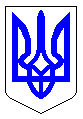 ЧЕРКАСЬКА МІСЬКА РАДАВИКОНАВЧИЙ КОМІТЕТРІШЕННЯВід 24.04.2018 № 320Про дозвіл на видачу ордерівфізичним та юридичним особамна видалення аварійних, фаутнихта сухостійних деревВідповідно до п. 7 статті 30 Закону України «Про місцеве самоврядування в Україні», статті 28 Закону України «Про благоустрій населених пунктів», п.п. 2 п. 2 Порядку видалення дерев, кущів, газонів і квітників у населених пунктах, затвердженого постановою Кабінету Міністрів України від 01.08.2006 № 1045, згідно з Правилами утримання зелених насаджень у населених пунктах України, затверджених наказом Міністерства будівництва, архітектури та житлово-комунального господарства України від 10.04.2006 № 105, враховуючи пропозиції комісії для обстеження зелених насаджень, виконавчий комітет Черкаської міської радиВИРІШИВ:Доручити голові комісії для обстеження зелених насаджень 
Гусаченку В.В. видати ордери фізичним та юридичним особам на видалення аварійних, фаутних та сухостійних дерев на території міста відповідно до актів: від 14.02.2018, 21.02.2018, 28.02.2018 № 10, від 06-14.03.2018 № 11.Фізичним та юридичним особам роботи із видалення дерев замовляти у спеціалізованих підприємствах міста, які укомплектовані спеціальною технікою та механізмами, кваліфікованими спеціалістами, відповідно до пункту 5.8 Правил утримання зелених насаджень у населених пунктах України та укласти договір на проведення утилізації відходів деревини.Контроль за виконанням рішення покласти на заступника міського голови з питань діяльності виконавчих органів ради Волошина І. В. Міський голова								   А.В. Бондаренко   А К Т  № 10обстеження зелених насаджень, що підлягають видаленнюм. Черкаси										    14.02.2018 р.											    21.02.2018 р.											    28.02.2018 р.Комісія, призначена рішенням виконавчого комітету Черкаської міської ради від 02.06.2009 № 664 зі змінами, в складі:Обстеження зелених насаджень пов'язано з видаленням зелених насаджень у зв`язку з аварійним та сухостійним станомЗелені насадження, що підлягають видаленнюРазом підлягає знесенню 46 дерев, _-_ кущів.Всього видаляється:Дерев __46___одиницьКущів___-____одиницьГазонів_________-________ гаКвітників______-_________м2Видалення зелених насаджень проводиться без сплати відновлювальної вартості відповідно до п. 6 Порядку видалення дерев, кущів, газонів та квітників, затвердженого Постановою КМУ від 01.08.2006 р. № 1045.3. Зелені насадження, що залишаються на місці в межахвідведеної під забудову ділянкиРазом залишається на місці:Дерев __________________шт.Кущів__________________шт.Газонів_________________ гаКвітників_______________м2Скорочення:НПУ – дерева, пошкоджені через несприятливі погодні умови;НУ – дерева всохли чи набули аварійності в результаті неналежного утримання;ДБН – дерева ростуть з порушенням ДБН, загрожують інженерним мережам;ПСПР – дерева пошкоджені до ступеня припинення (неприпинення) росту;ВМ – дерева, що досягли вікової межі;Ф – фаутні дерева, з дуплами, уражені хворобами та шкідниками;АН – аварійно-нахилені дерева, можливе падіння чи обламування гілля.ВИСНОВОК КОМІСІЇ:	Департаменту житлово-комунального комплексу підготувати проект рішення МВК «Про видалення дерев», на підставі якого видати ордер. Примітка: роботи по видаленню зелених насаджень виконуються спеціалізованим підприємством тільки на підставі ордера, виданого департаментом житлово-комунального комплексу.		         (підпис та ПІБ представника Держекоінспекції у Черкаській області)   А К Т  № 11обстеження зелених насаджень, що підлягають видаленнюм. Черкаси									06-14.03.2018 р.Комісія, призначена рішенням виконавчого комітету Черкаської міської ради від 02.06.2009 № 664 зі змінами, в складі:Обстеження зелених насаджень пов'язано з видаленням зелених насаджень у зв`язку з аварійним та сухостійним станомЗелені насадження, що підлягають видаленнюРазом підлягає знесенню 46 дерев, _-_ кущів.Всього видаляється:Дерев __46___одиницьКущів___-____одиницьГазонів_________-________ гаКвітників______-_________м2Видалення зелених насаджень проводиться без сплати відновлювальної вартості відповідно до п. 6 Порядку видалення дерев, кущів, газонів та квітників, затвердженого Постановою КМУ від 01.08.2006 р. № 1045.3. Зелені насадження, що залишаються на місці в межахвідведеної під забудову ділянкиРазом залишається на місці:Дерев __________________шт.Кущів__________________шт.Газонів_________________ гаКвітників_______________м2Скорочення:НПУ – дерева, пошкоджені через несприятливі погодні умови;НУ – дерева всохли чи набули аварійності в результаті неналежного утримання;ДБН – дерева ростуть з порушенням ДБН, загрожують інженерним мережам;ПСПР – дерева пошкоджені до ступеня припинення (неприпинення) росту;ВМ – дерева, що досягли вікової межі;Ф – фаутні дерева, з дуплами, уражені хворобами та шкідниками;АН – аварійно-нахилені дерева, можливе падіння чи обламування гілля.ВИСНОВОК КОМІСІЇ:	Департаменту житлово-комунального комплексу підготувати проект рішення МВК «Про видалення дерев», на підставі якого видати ордер. Примітка: роботи по видаленню зелених насаджень виконуються спеціалізованим підприємством тільки на підставі ордера, виданого департаментом житлово-комунального комплексу.              (підпис та ПІБ представника Держекоінспекції у Черкаській області)Голова комісії:Гусаченко В.В.- начальник відділу екології департаменту житлово-комунального комплексу Черкаської міської ради, голова комісіїЧлени комісії:Бакум О.М.- заступник начальника відділу екології департаменту житлово-комунального комплексу Черкаської міської ради, заступник голови комісіїПредставник заявника:Пшенічнікова А.Б.- в.п. головного спеціаліста відділу екології департаменту житлово-комунального комплексу Черкаської міської ради, секретар комісії Регурецький Р.М.- головний спеціаліст управління інспектування Черкаської міської радиМалашова О.В.- головний спеціаліст відділу містобудівного кадастру та ГІС управління планування та архітектури департаменту архітектури та містобудування Черкаської міської ради- представник Державної екологічної інспекції у Черкаській області№з/падресавид зелених насадженьВисота (м)вік (рік)діаметр стовбуракількістьЯкісний стан зелених насаджень , причини аварійностіпідлягають знесеннюпідлягають пересаджуванню12345678910вул. Нечуя- Левицького, 6 ПСУБв’яз1145681авар., Ф, ВМвидаленнявул. Чайковського, 66береза1540481авар., Фвидаленнявул. Чайковського, 66береза1540441авар., Фвидаленнявул. М. Залізняка, 93/1 ДНЗ № 61абрикоса725321авар.. Фвидаленнявул. М. Залізняка, 12 Держ. архівгоріх1035362авар., Фвидаленнявул. М. Залізняка, 12 Держ. архівгоробина720161сухост., НПУвидаленнявул. М. Залізняка, 12 Держ. архівабрикоса740441авар., Фвидаленнявул. М. Залізняка, 12 Держ. архівяблуня520241авар., Фвидаленнявул. М. Залізняка, 12 Держ. архівгоробина845441авар., Ф, ВМвидаленнявул. М. Залізняка, 12 Держ. архівлипа1230361авар., НПУвидаленнявул. М. Залізняка, 12 Держ. архівчерешня1030321авар., АНвидаленнявул. М. Залізняка, 12 Держ. архівчерешня1030281авар., АНвидаленнявул. М. Залізняка, 12 Держ. архівтополя1545641авар., Фвидаленняпух.вул. М. Залізняка, 12 Держ. архівтополя1545481авар., АНвидаленняпух.вул. М. Залізняка, 91/1 ЖБКгоріх830321авар., Ф, АНвидаленнявул. М. Залізняка, 91/1 ЖБКабрикоса620241авар., НУвидаленнявпаловул. М. Залізняка, 91/1 ЖБКабрикоса630361авар., НУвидаленнявпаловул. М. Залізняка, 91/1 ЖБКакація1245641авар., ВМвидаленнявул. М. Залізняка, 91/1 ЖБКклен1245641авар., Фвидаленнявул. Симиренківська (між буд. № 25 та № 31)клен1240481авар., Фвидаленнязлам.вул. Симиренківська (між буд. № 25 та № 31)клен1035401сухост., НПУвидаленнявул. Нарбутівська, 279 (прилегла тер.)верба8451201авар., Фвидаленнявул. Нарбутівська, 279 (прилегла тер.)верба845441авар., Фвидаленнявул. Нарбутівська, 279 (прилегла тер.)верба845641авар., Фвидаленнявул. Нарбутівська, 279 (прилегла тер.)верба845761авар., Фвидаленнявул. Нарбутівська, 279 (прилегла тер.)тополя1545921авар., Фвидаленнявул. Смаглія прилегла до училища № 13клен1045561авар., Фвидаленнязлам. стовбурвул. Менделєєва, 14/1 Фармаціягруша1345681авар., Ф, ВМвидаленнявул. Менделєєва, 14/1 Фармаціяберест1030321авар., НПУвидаленнязлам.вул. Менделєєва, 14/1 Фармаціятополя1240441авар.,Фвидаленняпух.вул. Менделєєва, 14/1 Фармаціятополя1240761авар.,Фвидаленняпух.вул. Менделєєва, 14/1 Фармаціяясен1035401авар.,Фвидаленнявул. Менделєєва, 14/1 Фармаціятополя1240601авар.,ВМвидаленняпух.вул. Сумгаїтська, 59 ССУБабрикоса730361аквар., Ф, АНвидаленнявул. 30-річчя Перемоги, 48  ССУБбереза1235401авар., НУвидаленнявул. 30-річчя Перемоги, 48  ССУБклен1230321авар., АН, НПУвидаленнялежить на іншому деревівул. 30-річчя Перемоги, 48  ССУБтополя1245681сухост., НПУ, ВМвидаленнявул. 30-річчя Перемоги, 48  ССУБабрикоса5202541авар., НПУвидаленнязлам.вул. 30-річчя Перемоги, 48  ССУБверба1045761аквар., Ф, ВМвидаленнявул. 30-річчя Перемоги, 48  ССУБвишня420201авар., Фвидаленнявул. Тараскова, 16  ССУБтуя315121авар., АНвидаленнязігнуто лежитьвул. Смілянська, 96абрикоса735401авар., АН, Фвидаленнявул. Надпільна, 470ДНЗ № 9клен345481сухост., ПСПРвидаленнявул. Благовісна, 235аДНЗ № 32береза1240441суховер., НПУвидаленняплоща 700-річчя(вул. Добровольського)горобина425241сухост., НПУвидаленняВСЬОГО:ВСЬОГО:ВСЬОГО:ВСЬОГО:ВСЬОГО:46464646№з/пвид зелених насадженьВисота мвік (рік)діаметр стовбура на висоті 1,3 метра від землікількістьякісний стан зелених насаджень (хороший, задовільний, незадовільний)1234567Голова комісії:______________Гусаченко В.В.Члени комісії:______________Бакум О.М.______________Пшенічнікова А.Б.______________Регурецький Р.М.______________Малашова О.В.____________________________________Голова комісії:Гусаченко В.В.- начальник відділу екології департаменту житлово-комунального комплексу Черкаської міської ради, голова комісіїЧлени комісії:Бакум О.М.- заступник начальника відділу екології департаменту житлово-комунального комплексу Черкаської міської ради, заступник голови комісіїПредставник заявника:Пшенічнікова А.Б.- в.п. головного спеціаліста відділу екології департаменту житлово-комунального комплексу Черкаської міської ради, секретар комісії Регурецький Р.М.- головний спеціаліст управління інспектування Черкаської міської радиМалашова О.В.- головний спеціаліст відділу містобудівного кадастру та ГІС управління планування та архітектури департаменту архітектури та містобудування Черкаської міської ради- представник Державної екологічної інспекції у Черкаській області№з/падресавид зелених насадженьВисота (м)вік (рік)діаметр стовбуракількістьЯкісний стан зелених насаджень , причини аварійностіпідлягають знесеннюпідлягають пересаджуванню12345678910вул. Благовісна, 272 ДНЗ № 81груша73028, 281авар., Фвидаленнявул. Благовісна, 272 ДНЗ № 81клен1040481сухост., Фвидаленнявул. Благовісна, 272 ДНЗ № 81катальпа945521авар., Ф, ВМвидаленнявул. Героїв Майдану, 3/1 ДНЗ № 83горобина72020, 161сухост., НПУвидаленнявул. Героїв Майдану, 3/1 ДНЗ № 83горобина720201сухост., НПУвидаленнявул. Героїв Майдану, 3/1 ДНЗ № 83горобина720241сухост., Фвидаленнявул. Героїв Майдану, 3/1 ДНЗ № 83горобина720241авар., НПУвидаленнязлам.вул. Героїв Майдану, 3/1 ДНЗ № 83акація61516, 121сухост., НПУвидаленнявул. Героїв Майдану, 3/1 ДНЗ № 83горобина720201сухост., НУвидаленнявул. Нижня Горова, 56 ДНЗ № 39береза1540441сухост., НПУвидаленнявул. В. Вергая, 14ЗОШ № 30тополя1545641сухост., НПУ, ВМвидаленнябульв. Шевченка (алея навпроти скверу «Юність»)липа1030281авар., Фвидаленнябульв. Шевченка (алея навпроти скверу «Юність»)липа1030361авар., Фвидаленнявул. Франка, 24клен745881авар., ВМ, Фвидаленнявул. Франка, 24клен745941авар., ВМ, Фвидаленнябульв. Шевченка, 132 ОСББклен103064, 201авар., Фвидаленнябульв. Шевченка, 132 ОСББклен1030281авар., Фвидаленнябульв. Шевченка, 132 ОСББгруша1040481авар., Фвидаленнябульв. Шевченка, 132 ОСББяблуня73032, 241авар., Фвидаленнявул. Грузиненка, 11 бюро суд.-мед. експертизисосна1550521авар., АН, НПУвидаленнявул. Грузиненка, 11 бюро суд.-мед. експертизисосна1250361авар., НПУвидаленнязлам.вул. Грузиненка, 11 бюро суд.-мед. експертизисосна1550563авар., НПУвидаленнязлам.вул. Грузиненка, 11 бюро суд.-мед. експертизисосна1550641авар., Фвидаленнязлам.вул. Грузиненка, 11 бюро суд.-мед. експертизисосна1550441сухост., НПУвидаленнявпаловул. Грузиненка, 11 бюро суд.-мед. експертизисосна1550441авар., АНвидаленнявул. Грузиненка, 11 бюро суд.-мед. експертизисосна1550442авар., НПУвидаленнязлам.вул. Грузиненка, 11 бюро суд.-мед. експертизисосна1550642авар., НПУвидаленнязлам.вул. Грузиненка, 11 бюро суд.-мед. експертизисосна1550721авар., НПУвидаленнязлам.вул. Грузиненка, 11 бюро суд.-мед. експертизисосна1550482авар., НПУвидаленнязлам.вул. Грузиненка, 11 бюро суд.-мед. експертизисосна1550521авар.,  НПУвидаленнязлам.вул. Грузиненка, 11 бюро суд.-мед. експертизисосна1550561авар., АН, НПУвидаленнявул. Грузиненка, 11 бюро суд.-мед. експертизисосна1550441авар., НПУвидаленнявпалобульв. Шевченка (алея навпроти м-ну «Делікат»)каштан1240401авар., Фвидаленнятріщ.вул. Б. Вишневецького, 49 (по вул. Гоголя)липа1240401авар., Фвидаленнявул. Б. Вишневецького, 49 (по вул. Гоголя)липа1240481авар., Фвидаленнявул. Сурікова, 9тополя1235481авар., Фвидаленняпух.вул. Сурікова, 9клен825321сухост., НПУвидаленнявул. Сурікова, 9клен825281авар., Фвидаленнявул. Сурікова, 9шовковиця51012, 81сухост., Фвидаленнявул. Сурікова, 9шовковиця51020, 121авар., Фвидаленнявул. Невського, 25ДНЗ № 18горобина71512, 161авар., ФвидаленняВСЬОГО:ВСЬОГО:ВСЬОГО:ВСЬОГО:ВСЬОГО:46464646№з/пвид зелених насадженьВисота мвік (рік)діаметр стовбура на висоті 1,3 метра від землікількістьякісний стан зелених насаджень (хороший, задовільний, незадовільний)1234567Голова комісії:______________Гусаченко В.В.Члени комісії:______________Бакум О.М.______________Пшенічнікова А.Б.______________Регурецький Р.М.______________Малашова О.В._____________________________________